Nuclear Data SectionInternational Atomic Energy AgencyP.O.Box 100, A-1400 Vienna, AustriaMemo CP-D/1064Date:		24 December 2022To:		DistributionFrom:		N. OtsukaSubject:		Dictionary transmission 9127 and Season’s GreetingsDictionary transmission 9127 is available in three formats (Trans, Archive and Backup) from the NDS open area: http://nds.iaea.org/nrdc/ndsx4/trans/dicts/. These dictionaries in zipped form (dicts-2022-12-24.zip) are also available: http://nds.iaea.org/exfor-master/backup/?C=M;O=D.All memos submitted no later than 23 November (for dictionary 1, 2, 4, 16, 24-25, 30-35, 37, 236) or 23 December (for other dictionaries) are considered in this update.All changes are summarized below. “Status” gives alteration flags and status codes defined in EXFOR/CINDA Dictionary Manual. These are also listed in the “EXCHANGE” file in the zipped file.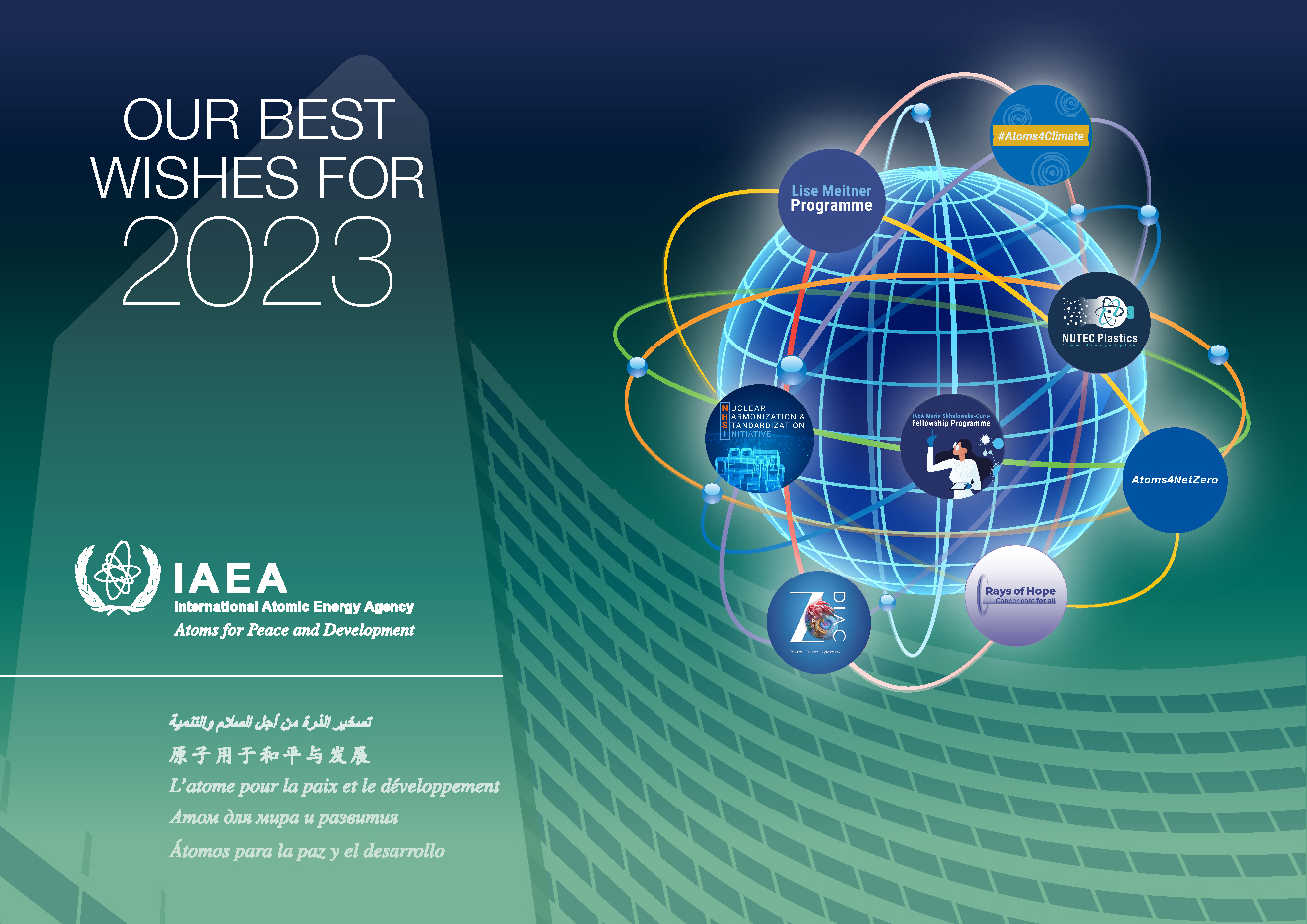 Distribution:a.koning@iaea.orgabhihere@gmail.comaloks279@gmail.comdaniela.foligno@oecd-nea.orgdbrown@bnl.govdraj@barc.gov.inexfor@oecd-nea.orgfukahori.tokio@jaea.go.jpganesan555@gmail.comgezg@ciae.ac.cniwamoto.osamu@jaea.go.jpjmwang@ciae.ac.cnkaltchen@ukr.netkimdh@kaeri.re.krkimura.atsushi04@jaea.go.jpl.vrapcenjak@iaea.orgmanuel.bossant@oecd-nea.orgmasaaki@nucl.sci.hokudai.ac.jpmarina-03-08@yandex.rumichael.fleming@oecd-nea.orgmmarina@ippe.runicolas.soppera@oecd-nea.orgn.otsuka@iaea.orgnrdc@jcprg.orgodsurenn@gmail.comogritzay@ukr.netogrudzevich@ippe.ruotto.schwerer@aon.atpikulina@expd.vniief.rupritychenko@bnl.govscyang@kaeri.re.krselyankina@expd.vniief.rusonzogni@bnl.govstakacs@atomki.mta.hustanislav.hlavac@savba.sksv.dunaeva@gmail.comtada@nucl.sci.hokudai.ac.jptaova@expd.vniief.rutarkanyi@atomki.huv.devi@iaea.orgv.zerkin@iaea.orgvidyathakur@yahoo.co.invsemkova@inrne.bas.bgvvvarlamov@gmail.comyolee@kaeri.re.krzholdybayev@inp.kzDict.StatusCodeExpansionRemark003ATRA1USASRFSanford Underground Research Facility, Lead, SDCP-C/0500006ATRAIPNO-DRE-Inst. de Phys. Nucl. Orsay Reports (Nucl.Phys.)CP-N/0172024DTRAE-EXC-MAXAApproximate upper limit of excitation energy range4C-3/0421024ATRAE-EXC-MX-AApproximate upper limit of excitation energy range4C-3/0421 024ATRAEN-RSL-HW11st incident projectile energy resolution (Half width)CP-D/1059024ATRAEN-RSL-HW22nd incident projectile energy resolution (Half width)CP-D/1059024ATRAWVE-LN-MAXUpper boundary of wave length of incident particleCP-C/0498024ATRAWVE-LN-MINLower boundary of wave length of incident particleCP-C/0498031ATRAEXLExcitation to low-lying levels4C-3/0421034DTRAEXLExcitation to low-lying levels4C-3/0421236ATRABA/COH,SIGBound-atom coherent cross sectionCP-C/0499236ATRAEXL,SIGCross section including excitation to low-lying levels4C-4/0234236ATRAISP,DADifferential cross section d/dA, partial for intermediate productCP-F/0023236ATRAPAR,NUPartial neutron yieldCP-C/0497